МЕТОДИЧНІ РЕКОМЕНДАЦІЇДЛЯ УЧАСТІ У ВСЕУКРАЇНСЬКОМУ ПРОЕКТІ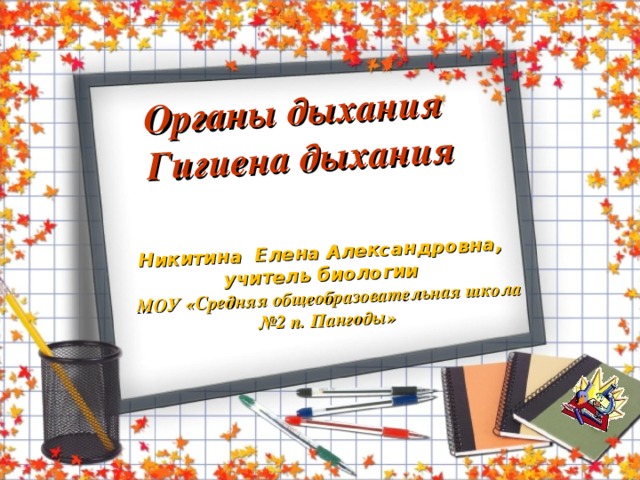 КИЇВ – 2017Методичні рекомендації розроблені за участі:Асоціації медичних сестер УкраїниАсоціації «Служба організації інфекційного контролю»Підготовлено відповідно «Державних санітарних правил і норми влаштування, утримання загальноосвітніх навчальних закладів та організації навчально-виховного процесу ДСанПіН 5.5.2.008-01»Затверджено «Постановою Головного державного санітарного лікаря України 14.08.2001 №63Погоджено «Листом Міністерства освіти і науки України 05.06.2001 №1/12-1459Розуміння адміністрації навчально закладу необхідності впровадження сучасних та ефективних методів профілактики вірусних захворювань – великий крок до покращення складної епідеміологічної ситуації в країні.МЕТА ПРОЕКТУ – зменшення рівня ГРВІ та попередження виникнення спалахів інфекційних захворювань у загальноосвітніх навчальних закладах I, I-II, I-III ступенів, спеціалізованих школах I, II, III ступенів, гімназіях, ліцеях, колегіумах та в інших організованих колективах.ЗАВДАННЯ ПРОЕКТУ:дотримання належного санітарно-гігієнічного режиму у навчальних закладах;ліквідація застарілих та впровадження сучасних дієвих засобів дезінфекції для профілактики вірусних інфекцій.МЕТОДИЧНІ ВКАЗІВКИ ДЛЯ УЧАСТІ У ПРОЕКТІ«ЧИСТА ШКОЛА – ЗДОРОВА ДИТИНА»ЗАГАЛЬНІ ПОЛОЖЕННЯОсновні причини, що призводять до виникнення спалахів інфекційних захворювань у навчальних закладах:складна епідемічна ситуація в Україні;велике скупчення дітей в класах;відсутність якісних вентиляційних систем;порушення правил санітарно-епідемічного режиму;використання застарілих методів профілактики;неякісне прибирання приміщень.До основних напрямків забезпечення профілактики інфекційних захворювань відносяться:Особиста гігієна учнів, вчителів та персоналу школи (обробка рук антисептичними засобами під час епідемій інфекційних захворювань, часте миття рук милом, використання одноразових паперових рушників для висушування рук).Забезпечення системи гігієни в класі, коридорі, спортзалі (щоденна дезінфекція поверхонь, з якими контактують учні, вчителі та персонал школи).Постійний інфекційний контроль в медичному пункті школи (обробка рук медичної сестри, дезінфекція використаних медичних засобів тощо).Гігієна в їдальні (дезінфекція столів, роздаткових ліній, посуду, робочих поверхонь, раковин тощо).Ефективна дезінфекція санітарних вузлів (двократна дезінфекція раковин, унітазів, підлоги в туалетах).Проведення практичних занять для школярів та учителів щодо забезпечення санітарно-протиепідемічного режиму в школі.ГАЛУЗІ ВПРОВАДЖЕНН ПРОЕКТУ2.1. З метою зменшення рівня грипо-вірусних інфекції та попередження виникнення спалахів інфекційних захворювань даний проект доцільно впровадити у загальноосвітніх навчальних закладах будь-якого типу, у тому числі школах , I-II, I-III ступенів, спеціалізованих школах I, II, III ступенів, гімназіях, ліцеях, колегіумах та в інших організованих колективах.ЕТАПИ ВПРОВАДЖЕННЯ ПРОЕКТУКожен навчальний заклад, який виявив бажання участі в проекті «Чиста школа – здорова дитина» повинен пройти 7 етапів підготовки:Попередній, узгоджений з керівництвом навчального закладу огляд кожного об’єкту в школі.Збір необхідної інформації спеціалістом з інфекційного контролю, а саме:кількість учнів;кількість вчителів;кількість обслуговуючого персоналу;площа поверхні (м²), яку необхідно щоденно мити або дезінфікувати;кількість туалетних кімнат;наявність медичного пункту;наявність їдальні;наявність спортивної зали;наявність басейну.Затвердження рекомендацій (гігієнічного плану) розроблених спеціалістом з інфекційного контролю для усунення недоліків у системі гігієни. Фахівець Асоціації «СОІК» заповнює бланк первинного огляду навчального закладу (Додаток 1), де вказує зауваження  щодо оснащення останнього засобами та обладнанням для проведення дезінфекції згідно Алгоритму оснащення об’єктів у школі вказаних у п. 5.. Даний бланк підписують директор, завуч та фахівець Асоціації «СОІК». Проводиться  розрахунок відсотків оснащення навчального закладу:100 % – заклад готовий до отримання статусу «Чиста школа – здорова дитина». До 100 % – заклад не готовий, потребує доопрацювання Заповнюється акт проведення аудиту, яким підтверджується чи навчальний заклад (готовий/не готовий) до отримання статусу «Чиста школа – здорова дитина».Впровадження рекомендацій у навчальному закладі.Повторний огляд спеціалістом з інфекційного контролю.Проведення курсу занять для школярів кожного класу та персоналу закладу щодо налагодження санітарно-протиепідемічного режиму в школі.Отримання відзнаки «Чиста школа – здорова дитина», розміщення інформації на сайті Асоціації «СОІК» http://www.soic.in.ua/ та внесення даних у Всеукраїнський реєстр закладів.АЛГОРИТМ ОСНАЩЕННЯ ОБ'ЄКТІВ У ШКОЛІДАНИЙ ПРОЕКТ РЕГЛАМЕНТУЄТЬСЯ ЧИННИМ ЗАКОНОДАВСТВОМ УКРАЇНИ:ДСанПіН 5.5.2.008-01 «Державні санітарні правила і норми влаштування, утримання загальноосвітніх навчальних закладів та організації навчально-виховного процесу».Закон України "Про охорону дитинства" від 26.04.2001 р. № 2402-ІІІ.Закон України «Про забезпечення санітарного та епідемічного благополуччя населення» від 24.02.1994 р. № 4004-ХІІ.Наказ Міністерства економіки України від 01.08.2006 р. № 265 «Про затвердження Методичних рекомендацій з організації харчування учнів у загальноосвітніх навчальних закладах».Наказ МОЗ України від 21.09.2010 р. № 798 "Про затвердження методичних рекомендацій "Хірургічна та гігієнічна обробка рук медичного персоналу".Наказ МОЗ України від 28.03.1994 р. № 38 "Про організацію та проведення заходів по боротьбі з педикульозом".Постанова Кабінету Міністрів України від 20.04.2011 р. № 462 «Про затвердження Державного стандарту початкової загальної освіти».Постанова Кабінету Міністрів України від 08.12.2009 р. № 1318 "Про затвердження Порядку здійснення медичного обслуговування учнів загальноосвітніх навчальних закладів".Додаток 1Актпроведення аудиту у навчальному закладі_________________________________________________(назва навчального закладу)від _______________20   рокуУ результаті проведення аудиту в______________________ у присутності завуча ____________________, встановлено:Навчальний заклад ______________________ (оснащений / не оснащений) дозуючими системами, засобами для гігієни рук, засобами для дезінфекції поверхонь, обладнанням для прибирання.Та ________________ (готовий / не готовий) до отримання статусу «Чиста школа – здорова дитина».Термін доопрацювання ____________________________Директор навчального закладу______________________Завуч навчального закладу__________________________Президент Асоціації                          Спеціаліст Асоціації «СОІК»медичних сестер регіону________________                                 _________________________________________                                 _________________________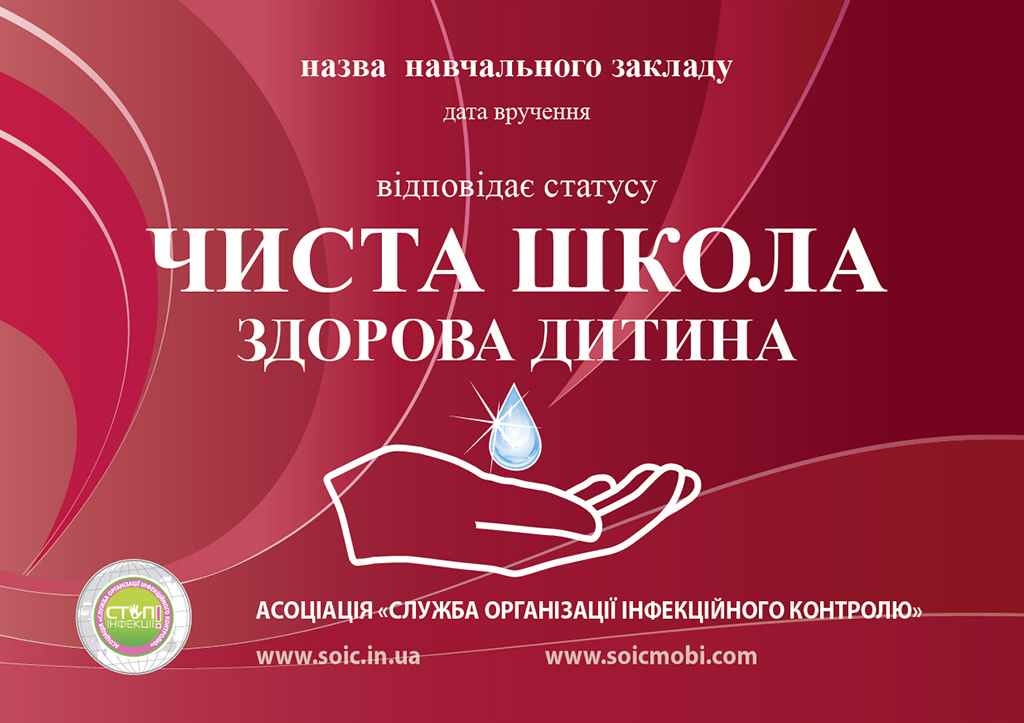 Додаток 2Додаток 3Бланк огляду навчального закладу_____________________________________________________________________________________________________________________________________________________(назва навчального закладу)Завуч навчального закладу_____________________Спеціаліст Асоціації «СОІК»____________________Дата огляду закладу «_____» ____________  20___р.КОНТРОЛЬ ЗА ДОТРИМАННЯМ УМОВ ПРОЕКТУЗ метою контролю за дотриманням умов проекту складається акт, де вказуються дати планової перевірки навчального закладу, щодо відповідності/не відповідності умов, які були задекларовані статусом «Чиста школа – здорова дитина».Цим документом встановлено, що планові перевірки будуть відбуватися в період від дати отриманого статусу через:1 рік;2 роки;4 роки.Якщо навчальний заклад відповідає умовам, задекларованим проектом, спеціаліст Асоціації «СОІК» видає сертифікат, який засвідчує процедуру підтвердження умов статусу. У разі, якщо спеціаліст виявить порушення умов статусу навчальний заклад буде позбавлений статусу «Чиста школа –здорова дитина».Додаток 4Актпроведення планової перевірки у навчальному закладі_________________________________________________(назва навчального закладу)від _______________20   рокуУ результаті перевірки _______________________________ у присутності завуча ____________________, встановлено:Навчальний заклад ______________________ (оснащений / не оснащений) дозуючими системами, засобами для гігієни рук, засобами для дезінфекції поверхонь, обладнанням для прибирання.Та ________________ (відповідає / не відповідає) статусу «Чиста школа - здорова дитина».Термін доопрацювання ____________________________Директор навчального закладу______________________Завуч навчального закладу__________________________Президент Асоціації                          Спеціаліст Асоціації «СОІК»медичних сестер регіону________________                                 _________________________________________                                 _________________________Спеціалісти Асоціації «СОІК» в УкраїніКиївЛьвівРівнеІвано-ФранківськКропивницькийПолтаваМиколаївОдеса№п/пНазва об’єктуГігієна рукГігієна рукГігієна рукГігієна в туалетній кімнатіГігієна в туалетній кімнатіПрибиранняПрибиранняПрибиранняПрибиранняПрибиранняДезінфекціяДезінфекція№п/пНазва об’єктуМило вдиспенсеріАнтисептик в диспенсеріПаперові рушникив диспансеріТуалетнийпапірДиспенсер для туалетного паперуМопиШвабриВізкиСпецзнак – обережно слизькоПокриття тетраКонцентрований засіб длядезінфекціїГотовий засібдля швидкої дезінфекції